UMOWA Nr 0140/WA/BSU/2024zawarta w dniu ……………………………………….2024 r. w Łodzi pomiędzy:„EC1 Łódź – Miasto Kultury” w Łodzi, ul. Targowa 1/3, 90-022 Łódź, NIP 7251972744, REGON 100522238, wpisane pod nr RIK/2/2008 do Rejestru Instytucji Kultury prowadzonego przez Urząd Miasta Łodzi, zwane w dalszej części umowy „Zamawiającym” które reprezentuje: Dyrektor - Błażej Modera……………………………………………………………………………………………… zwanym/ą dalej „Wykonawcą”. Działając na podstawie art. 2 ust. 1 pkt 1 ustawy z dnia 11 września 2019 r. - Prawo zamówień publicznych (Dz.U. z 2023 r. poz. 1605 ze zm.) została zawarta umowa o następującej treści:§ 1. Przedmiot umowyPrzedmiotem umowy jest sprzedaż i sukcesywna dostawa środków i materiałów 
do utrzymania czystości po cenach jednostkowych określonych w formularzu ilościowo-cenowym, stanowiącym załącznik nr 1 do umowy.Zamawiający zastrzega sobie możliwość niewykorzystania całości przedmiotu umowy. Szacunkowe wielkości zapotrzebowania określone na potrzeby przedłożenia oferty mają charakter wyłącznie poglądowy, w związku z czym brak zamówienia określonego asortymentu czy też zamówienie go w innej ilości niż wskazana w formularzu ilościowo-cenowym nie będzie stanowić nienależytego wykonania umowy i nie będzie rodzić żadnych roszczeń dla Wykonawcy względem Zamawiającego.Wykonawca ma obowiązek dostarczyć środki i materiały do utrzymania czystości objęte jednostkowym zamówieniem, które będą nowe, opakowane oryginalnie, w nienaruszonej postaci, posiadające zabezpieczenia zastosowane przez producenta.Wykonawca ma obowiązek dostarczyć środki i materiały do utrzymania czystości objęte jednostkowym zamówieniem, które będą posiadały: znaki identyfikujące produkt; niezbędne karty produktu, karty charakterystyki, instrukcje stosowania i inne ważne, jeżeli takie występują i są wymagane przez obowiązujące przepisy bądź Polskie Normy; okres ważności, który nie może być krótszy niż 24 miesiące. W przypadku artykułów higienicznych dostarczane towary będą posiadały etykietę zawierające następujące dane: surowiec, ilość warstw, metraż, wymiary, ilość w opakowaniu, a w przypadku worków na odpady – ilość nawiniętych worków na role, wymiary jednego worka, surowiec, litraż.Nie dopuszcza się dostawy zamiennych środków czystości innych rodzajowo i innych typów niż wyszczególnione w ofercie. § 2. Termin realizacjiUmowa obowiązuje do dnia 31.12.2024 r. z zastrzeżeniem, że:realizacja umowy rozpocznie się z chwilą złożenia pierwszego zapotrzebowania przez Zamawiającego;umowa ulega rozwiązaniu po wyczerpaniu maksymalnego wynagrodzenia Wykonawcy określonego w § 5 ust. 1 umowy.§ 3. Warunki realizacji dostawDostawy będą odbywać się sukcesywnie w zależności od zgłaszanych potrzeb Zamawiającego. Miejscem realizacji dostawy jest siedziba Zamawiającego.Termin każdorazowej dostawy nie może być dłuższy niż 2 dni robocze, licząc od dnia następnego od dnia złożenia zamówienia przez Zamawiającego przekazanego Wykonawcy za pośrednictwem e-maila. Przez dni robocze rozumie się w niniejszej umowie dni od poniedziałku do piątku z wyjątkiem dni ustawowo wolnych od pracy. Dostawy będą realizowane w godzinach pracy Zamawiającego (08:00-16:00).Wykonawca jest zobowiązany powiadomić Zamawiającego o przygotowaniu zleconej dostawy środków i materiałów do utrzymania czystości telefonicznie lub e-mailem, nie później niż na 2 godziny przed jej zrealizowaniem z uwzględnieniem wymagania określonego w ust. 2.Wykonawca zapewni w ramach wynagrodzenia określonego w § 5 ust. 1 transport 
i rozładunek zamówionych środków i materiałów do utrzymania czystości do siedziby Zamawiającego.Wykonawca zobowiązany jest do rozładunku i wniesienia dostarczonych środków 
i materiałów do utrzymania czystości do pomieszczeń wskazanych przez pracownika Zamawiającego.Wykonawca jest zobowiązany zapewnić, aby osoby wykonujące jego zobowiązania wynikające z umowy przestrzegały zasad ustalonych przez Zamawiającego, 
w szczególności Regulaminu Kompleksu EC1, dostępnego na stronie internetowej Zamawiającego w Biuletynie Informacji Publicznej, w zakładce dokumenty formalne (http://www.bip.ec1lodz.pl/Dokumenty-formalne,12).Wykonawca zobowiązuje się do wykonania przedmiotu umowy przy zachowaniu należytej staranności profesjonalisty.Zamawiający zobowiązuje się do współdziałania z Wykonawcą w realizacji przedmiotu umowy.Zamawiający zobowiązuje się do terminowej zapłaty Wykonawcy należnego wynagrodzenia.Zamawiający zobowiązany jest do kontroli jakości dostaw od Wykonawcy.W celu wsparcia Zamawiającego w zakresie prawidłowego stosowania tzw. chemii profesjonalnej oferowanej przez Wykonawcę w ramach umowy, Wykonawca będzie przeprowadzał co najmniej co 2 miesiące w okresie obowiązywania umowy, szkolenie dla wybranych pracowników Zamawiającego w przedmiocie prawidłowego stosowania 
tzw. chemii profesjonalnej.Wykonawca zobowiązuje się do udzielania rad, wskazówek oraz wsparcia technicznego 
w zakresie użytkowania chemii profesjonalnej będącej przedmiotem niniejszej umowy.§ 4. Nadzór nad umowąPo podpisaniu umowy osobami odpowiedzialnymi za nadzór nad jej realizację są:ze strony Wykonawcy – ………………. nr tel.: ……..……….., e-mail: ………..……………..ze strony Zamawiającego – …………...........nr tel.:  (42) ………………., e-mail: ………….Zmiana osób odpowiedzialnych za realizację umowy, o których mowa w ust. 1 będzie odbywać się poprzez pisemne zgłoszenie. Zmiana nie wymaga formy aneksu.§ 5. Wynagrodzenie i warunki płatnościMaksymalne wynagrodzenie Wykonawcy z tytułu realizacji umowy nie może przekroczyć kwoty ………………………………… zł netto (słownie: ……………………/100 zł) powiększonej 
o kwotę VAT, tj. ………………………………… zł brutto (słownie: ……………………/100 zł).Wynagrodzenie Wykonawcy zostanie naliczone w oparciu o faktyczną ilość dostarczonego przedmiotu umowy, na podstawie cen jednostkowych brutto podanych w formularzu ilościowo-cenowym, stanowiącym załącznik nr 1 do umowy.Ceny jednostkowe brutto określone przez Wykonawcę w formularzu ilościowo-cenowym obowiązują w okresie trwania niniejszej umowy i nie będą podlegały zmianom.Wynagrodzenie Wykonawcy zostanie wypłacone na podstawie prawidłowo wystawionej faktury w terminie do 30 dni od daty jej dostarczenia do siedziby Zamawiającego.Podstawą wystawienia faktury jest podpisany przez uprawionego przedstawiciela Wykonawcy i Zamawiającego protokół odbioru bez zastrzeżeń – załącznik nr 2 do umowy.Wynagrodzenie Wykonawcy będzie przekazane na jego rachunek bankowy wskazany na fakturze.W przypadku, gdy wskazany przez Wykonawcę rachunek bankowy, na który ma nastąpić zapłata wynagrodzenia, nie widnieje w wykazie podmiotów zarejestrowanych jako podatnicy VAT, niezarejestrowanych oraz wykreślonych i przywróconych do rejestru VAT, 
o którym jest mowa w art. 96b ustawy o podatku od towarów i usług,  Zamawiającemu przysługuje prawo wstrzymania zapłaty wynagrodzenia do czasu uzyskania wpisu tego rachunku bankowego lub rachunku powiązanego z rachunkiem Wykonawcy do przedmiotowego wykazu lub wskazania nowego rachunku bankowego ujawnionego w ww. wykazie. Do momentu uzyskania przez Wykonawcę wpisu rachunku bankowego do przedmiotowego wykazu lub wskazania nowego rachunku bankowego ujawnionego w ww. wykazie, wynagrodzenie Wykonawcy nie będzie uznawane za należne, a Wykonawca nie będzie uprawniony do dochodzenie od Zamawiającego zarówno wynagrodzenia, jak i odsetek.Jako dzień zapłaty Strony uznają dzień obciążenia rachunku bankowego Zamawiającego.Fakturę należy wystawić na: „EC1 Łódź – Miasto Kultury” w Łodzi, ul. Targowa 1/3, 90-022 Łódź, NIP 725 197 27 44.Zamawiający wyraża zgodę na przesyłanie faktur drogą elektroniczną w formacie .pdf na adres mailowy: faktury@ec1lodz.pl, w treści lub w tytule maila należy podać nr niniejszej umowy.Zamawiający nie wyraża zgody na cesję wierzytelności wynikających z realizacji niniejszej umowy.§ 6. Kary umowneW przypadku niewykonania lub nienależytego wykonania umowy Wykonawca zapłaci 
na rzecz Zamawiającego karę umowną:w przypadku  opóźnienia dostawy przedmiotu zamówienia w stosunku do terminu, 
o którym mowa w § 3 ust. 2 w wysokości 1% wartości brutto dostawy, której dotyczyło opóźnienie, za każdy dzień opóźnienia;w przypadku  opóźnienia w wykonaniu zobowiązań z tytułu udzielonej gwarancji 
w terminach wskazanych w § 8 w wysokości 50 zł za każdy dzień opóźnienia.Roszczenie o zapłatę kar umownych z tytułu opóźnienia, ustalonych za każdy rozpoczęty dzień opóźnienia, staje się wymagalne:za pierwszy rozpoczęty dzień opóźnienia – w tym dniu,za każdy następny rozpoczęty dzień opóźnienia – odpowiednio w każdym z tych dni.Zamawiający może naliczać kary odrębnie za każdy przypadek.W przypadku odstąpienia od umowy, o którym mowa w § 7 ust. 1, 2, Wykonawca zapłaci Zamawiającemu karę w wysokości:10% wynagrodzenia brutto, o którym mowa w § 5 ust. 1 za odstąpienie od umowy
w całości;30% wartości brutto umowy niezrealizowanej za odstąpienie od umowy w części niewykonanej.Wykonawca wyraża zgodę na potrącenie kar umownych z przysługującego mu wynagrodzenia.Zamawiający zastrzega sobie prawo dochodzenia odszkodowania przewyższającego wysokość kar umownych na zasadach ogólnych.§ 7. Odstąpienie od umowyZamawiającemu przysługuje prawo odstąpienia od umowy w całości lub w części niewykonanej, bez wyznaczania dodatkowego terminu do wykonania umowy, 
w przypadku:dwukrotnego nie usunięcia w ustalonym terminie wad w wykonaniu przedmiotu umowy,dwukrotnego dostarczenia środków i materiałów do utrzymania czystości wadliwych, 
o jakości i parametrach niezgodnych z umową.Zamawiającemu przysługuje prawo odstąpienia od umowy w całości lub części niewykonanej, jeżeli wykonanie przedmiotu umowy stanie się niemożliwe wskutek okoliczności leżących po stronie Wykonawcy.Zamawiającemu przysługuje prawo odstąpienia od umowy, w przypadku naruszenia przez Wykonawcę postanowień niniejszej umowy, pomimo pisemnego wezwania Wykonawcy do zaniechania naruszenia i należytego wykonania umowy.Powyższe nie dotyczy sytuacji, gdy zamówienie nie może być realizowane w sposób należyty z powodu siły wyższej, tj. zdarzeń o charakterze nadzwyczajnym, niemożliwych wcześniej do przewidzenia. Ciężar wskazania zaistniałych okoliczności spoczywa 
na Wykonawcy.Zamawiający może odstąpić od umowy w razie wystąpienia istotnej zmiany okoliczności powodującej, że wykonanie umowy nie leży w interesie publicznym, czego nie można było przewidzieć w chwili zawarcia umowy.W razie odstąpienia przez Zamawiającego od umowy w całości umowa uważana jest za niezawartą, z zastrzeżeniem, że postanowienia dotyczące zapłaty kary umownej pozostają wiążące.W razie odstąpienia przez Zamawiającego od umowy w części niewykonanej, w terminie 14 dni od daty odstąpienia od umowy przedstawiciel Wykonawcy przy udziale przedstawiciela Zamawiającego sporządzi szczegółowy protokół zrealizowanych i niezrealizowanych dostaw według stanu na dzień odstąpienia na podstawie, którego Strony dokonają stosownych rozliczeń.Odstąpienie od umowy powinno nastąpić w formie pisemnej pod rygorem nieważności takiego oświadczenia. Oświadczenie o odstąpieniu od umowy z przyczyn wskazanych
w niniejszym paragrafie Zamawiający może złożyć w terminie 30 dni od daty zaistnienia przyczyny uzasadniającej prawo odstąpienia, zgodnie z niniejszym paragrafem.Roszczenie o zapłatę kary umownej z tytułu odstąpienia od umowy przez Zamawiającego
z przyczyn, o których mowa w ust. 1, 2 i 3 staje się wymagalne w dniu pisemnego oświadczenia o odstąpieniu.§ 8. Gwarancja i rękojmia za wadyNa dostarczone środki i materiały do utrzymania czystości Wykonawca udzieli gwarancji
 i rękojmi za wady - minimum 12 miesięcy licząc od dnia każdorazowej dostawy.Wykonawca ponosi odpowiedzialność z tytułu gwarancji  i rękojmi za wady zmniejszające wartość użytkową środków i materiałów do utrzymania czystości ujawnionych w okresie gwarancyjnym, a także za ich usunięcie. Usunięcie wady polega każdorazowo na wymianie materiału na materiał wolny od wad o parametrach zgodnych z ofertą lub dostarczeniu brakujących ilości środków i materiałów do utrzymania czystości.Gwarancja obejmuje zarówno wady niewykryte w momencie odbioru danej dostawy przez Zamawiającego, jak i wszelkie inne wady fizyczne, powstałe z przyczyn, za które Wykonawca ponosi odpowiedzialność.Niezależnie od uprawnień z tytułu gwarancji Zamawiającemu przysługują uprawnienia
z tytułu rękojmi za wady przedmiotu umowy, zgodnie z przepisami Kodeksu cywilnego.W przypadku stwierdzenia przy odbiorze braków ilościowych lub jakościowych Zamawiający ma prawo nie przyjąć dostawy niezgodnej z zamówieniem i zgłosić reklamację. Zamawiający ma możliwość podjęcia decyzji o konieczności wymiany całości lub tylko części asortymentu na nowe.Zamawiający ma prawo zgłosić reklamację w przypadku stwierdzenia przez Zamawiającego w trakcie eksploatacji dostarczonych środków i materiałów do utrzymania czystości, 
w szczególności, gdy jakość dostarczonej partii nie odpowiada wymogom jakościowym 
i funkcjonalnym opisanym w niniejszej umowie, gdy dostarczone materiały są niezgodne 
z zamówieniem, niekompletne i posiadają ślady zewnętrznego uszkodzenia albo posiadają inne wady lub nie zgadzają się ilości, rodzaj, typ. Wykonawca na swój koszt wymieni całą dostarczoną partię na materiały tego samego typu, spełniające wymagania jakościowe, funkcjonalne zgodne z wymaganiami określonymi w umowie w terminie, o którym mowa w ust. 8.Reklamacje należy zgłosić do Wykonawcy przy odbiorze środków i materiałów do utrzymania czystości lub w terminie 14 dni od dnia stwierdzenia wady (drogą elektroniczna za pomocą e-maila).Wykonawca zobowiązany jest w terminie 2 dni od zgłoszenia reklamacji uzupełnić dostawę o brakującą ilość środków i materiałów lub odebrać i dostarczyć materiały i środki wolne od wad o parametrach zgodnych z ofertą. Wykonawcy nie przysługuje dodatkowe wynagrodzenie z tego tytułu.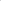 § 9.OdbioryW toku realizacji niniejszej umowy odbywać się będą:odbiory partii dostarczanych środków i materiałów do utrzymania czystości;odbiór końcowy wykonania przedmiotu umowy.Każdorazowo po dostarczeniu danej partii środków i materiałów do utrzymania czystości, w ilości i rodzaju zgodnych z danym zamówieniem, a także pod warunkiem braku zewnętrznych uszkodzeń opakowań, upoważniony przedstawiciel Zamawiającego potwierdzi dostarczenie środków i materiałów do utrzymania czystości, podpisując protokół odbioru.Podpisanie protokołu odbioru nie ogranicza prawa Zamawiającego do reklamacji części lub całości przedmiotu dostawy w przypadku stwierdzenia niezgodności w trakcie użytkowania dostarczonych materiałów. W razie stwierdzenia wad w dostarczonych środkach 
i materiałach do utrzymania czystości, Zamawiający złoży reklamację, w której określi również sposób załatwienia reklamacji przez Wykonawcę.Wraz z odbiorem bez zastrzeżeń ostatniej partii dostarczanych środków i materiałów do utrzymania czystości, zostanie dokonany odbiór końcowy wykonania przedmiotu umowy. W protokole odbioru końcowego bez zastrzeżeń zostanie opisany zakres oraz jakość dostaw.Zamawiający każdorazowo dokonuje we własnym zakresie kontroli ilościowej oraz jakościowej, dostarczonego przedmiotu umowy.§ 10. Postanowienia końcoweWszelkie zmiany w treści umowy wymagają formy pisemnej i zgody obu stron pod rygorem nieważności oraz mogą być dokonywane w zakresie i formie zgodnej z obowiązującymi przepisami.Strony dołożą wszelkich starań, by ewentualne spory rozstrzygnąć polubownie.
W przypadku, gdy nie dojdą do porozumienia, spory rozstrzygane będą przez Sąd Powszechny właściwy dla siedziby Zamawiającego.W sprawach nieuregulowanych niniejszą umową mają zastosowanie przepisy Kodeksu cywilnego.Klauzula informacyjna dotycząca przetwarzania danych w związku z zawarciem i realizacją niniejszej umowy, zamieszczona jest w BIP „EC1 Łódź – Miasto Kultury” w Łodzi, pod adresem http://www.bip.ec1lodz.pl/Dane-zwiazane-z-zawartymi-umowami,46. W przypadku braku możliwości dostępu do elektronicznego zapisu klauzuli informacyjnej, EC1 Łódź może przekazać ją Wykonawcy w dowolnym momencie, na żądanie.Umowę sporządzono w dwóch jednobrzmiących egzemplarzach, po jednym dla Wykonawcy i Zamawiającego.Załączniki stanowiące integralną część umowy:Załącznik nr 1 – Formularz ilościowo-cenowyZałącznik nr 2 – Wzór protokołu odbioruZAMAWIAJĄCY:							WYKONAWCA:Załącznik nr 1 do umowy0140/WA/BSU/2024Formularz ilościowo-cenowyZałącznik nr 2 do umowy0140/WA/BSU/2024Łódź, dn. ……………… r.PROTOKÓŁ ODBIORU DOSTAWYna podstawie umowy 0140/WA/BSU/2024   zawartej w dniu ………………...2024 r.Określenie przedmiotu dostawy: ………………………………………….Wykonawca: …………………………………………………………………………………..Zamawiający: „EC1 Łódź - Miasto Kultury” w Łodzi, ul. Targowa 1/3, 90-022 Łódź, NIP 725-197-27-44, REGON 100522238Osoby dokonujące czynności odbioru:                             – w imieniu Wykonawcy,                             – w imieniu Zamawiającego.Ww. osoby stwierdzają:Termin wykonania dostawy:    W wykonawstwie dostawy nie stwierdzono/stwierdzono* wady............................................................................................................................................…………………………………………………………..………………………………………………………………………..…………………………………………………………………………………………………………………………………….Ocena jakości wykonania dostawy niedostateczna/dostateczna/dobra/bardzo dobra*Termin umowy został dotrzymany: ……………………………………………………………………..……….………………………………………………………………………………………………………….………………………….…………………………………………………………………………………………………………………………………….Uwagi: ………………………………………………………………………………………………………………………………………………………………………………………………………………………………………………………………………….…………………………………………………………………………………………………………………………………….Na podstawie powyższej oceny ww. osoby uznają, że dostawa została zrealizowana i odebrana.Na tym protokół zakończono.ZAMAWIAJĄCY:								WYKONAWCA: 